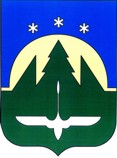 Муниципальное образованиеХанты-Мансийского автономного округа – Югрыгородской округ город Ханты-МансийскДУМА  ГОРОДА  ХАНТЫ-МАНСИЙСКАРЕШЕНИЕ№ 52-VI РД							                                                       Принято										   16 декабря 2016 годаО бюджете города Ханты-Мансийскана 2017 год и на плановый период 2018 и 2019 годовРассмотрев проект бюджета города Ханты-Мансийска на 2017 год и на плановый период 2018 и 2019 годов, учитывая результаты публичных слушаний от 28 ноября 2016 года, руководствуясь частью 1 статьи 69 Устава города Ханты-Мансийска,Дума города Ханты-Мансийска РЕШИЛА:Статья 1. Утвердить основные характеристики бюджета города Ханты-Мансийска (далее также – бюджет города) на 2017 год:1) прогнозируемый общий объем доходов бюджета города Ханты-Мансийска в сумме 6 562 000 000,00 рублей;2) общий объем расходов бюджета города Ханты-Мансийска в сумме 6 712 000 000,00 рублей;3) дефицит бюджета города Ханты-Мансийска в сумме 150 000 000,00 рублей;4) верхний предел муниципального внутреннего долга города Ханты-Мансийска на 1 января 2018 года в сумме 240 000 000,00 рублей, в том числе предельный объем обязательств по муниципальным гарантиям города Ханты-Мансийска в сумме 0,00 рублей;5) предельный объем муниципального внутреннего долга города Ханты-Мансийска в сумме 240 000 000,00 рублей;6) объем расходов на обслуживание муниципального долга в сумме 16 000 000,0 рублей.Статья 2. Утвердить основные характеристики бюджета  города Ханты-Мансийска на плановый период 2018 и 2019 годов:1) прогнозируемый общий объем доходов бюджета города Ханты-Мансийска на 2018 год в сумме 6 441 000 000,0 рублей и на 2019 год в сумме 6 369 000 000,00 рублей;2) общий объем расходов бюджета  города Ханты-Мансийска на 2018 год в сумме 6 591 000 000,00 рублей и на 2019 год в сумме  6 519 000 000,00 рублей, в том числе условно утвержденные расходы на 2018 год в сумме 77 200 000,00  рублей и на 2019 год в сумме 156 100 000 ,00 рублей;3) дефицит бюджета города на 2018 год в сумме 150 000 000,00 рублей, на 2019 год в сумме 150 000 000,00 рублей;4) верхний предел муниципального внутреннего долга города Ханты-Мансийска  на 1 января 2019 года в сумме 240 000 000, 00  рублей и на 1 января 2020 года в сумме 240 000 000,00 рублей, в том числе предельный объем обязательств по муниципальным  гарантиям города Ханты-Мансийска  на 1 января 2019 года в сумме 0,00 рублей и на 1 января 2020 года в сумме 0,00 рублей;5) предельный объем муниципального внутреннего долга города Ханты-Мансийска  на 2018 год в сумме 240 000 000,0 рублей и на 2019 год в сумме  240 000 000,00 рублей.6) объем расходов на обслуживание муниципального  внутреннего долга на 2018 год в сумме 10 000 000,00 рублей и на 2019 год в сумме 5 000 000,00 рублей.Статья 3. Утвердить перечень главных администраторов доходов бюджета города Ханты-Мансийска, являющихся органами местного самоуправления города Ханты-Мансийска и органами Администрации города Ханты-Мансийска, согласно приложению 1 к настоящему Решению.Утвердить перечень главных администраторов доходов бюджета города Ханты-Мансийска, являющихся органами исполнительной власти Российской Федерации, согласно приложению 2 к настоящему Решению.Утвердить перечень главных администраторов доходов бюджета города Ханты-Мансийска, являющихся органами исполнительной власти Ханты-Мансийского автономного округа - Югры, согласно приложению 3 к настоящему Решению.Установить, что в соответствии с частью 2 статьи 20 Бюджетного кодекса Российской Федерации Департамент управления финансами Администрации города Ханты-Мансийска (далее также – Департамент  управления финансами) вправе вносить в 2017 году изменения в перечень главных администраторов доходов бюджета города, а также в состав закрепленных за ними кодов классификации доходов бюджета города на основании приказа  Департамента управления финансами без внесения изменений в настоящее Решение.Установить, что органы Администрации города Ханты-Мансийска, являющиеся главными администраторами доходов бюджета города, по согласованию с Департаментом  управления финансами Администрации города Ханты-Мансийска вправе наделить подведомственные им казенные учреждения отдельными полномочиями главных администраторов доходов бюджета города путем издания муниципальных правовых актов.Статья 4. Утвердить перечень главных администраторов источников финансирования дефицита бюджета города Ханты-Мансийска согласно приложению 4 к настоящему Решению.Установить, что в соответствии с частью 2 статьи 23 Бюджетного кодекса Российской Федерации Департамент управления финансами Администрации города Ханты-Мансийска вправе вносить в 2017 году изменения в перечень главных администраторов источников финансирования дефицита бюджета города Ханты-Мансийска, а также в состав закрепленных за ними кодов классификации источников финансирования дефицита бюджета города на основании приказа  Департамента управления финансами Администрации города Ханты-Мансийска без внесения изменений в настоящее Решение.Статья 5.  Утвердить в пределах общего объема расходов бюджета города Ханты-Мансийска, установленного статьей 1 настоящего Решения:распределение бюджетных ассигнований бюджета города Ханты-Мансийска по разделам и подразделам классификации расходов бюджетов на 2017 год согласно приложению 5 к настоящему Решению;распределение бюджетных ассигнований бюджета города Ханты-Мансийска по разделам, подразделам, целевым статьям (муниципальным программам и непрограммным направлениям деятельности), группам (группам и подгруппам) видов расходов классификации расходов бюджетов на 2017 год согласно приложению 6 к настоящему Решению;распределение бюджетных ассигнований бюджета города Ханты-Мансийска по  целевым статьям (муниципальным программам и непрограммным направлениям деятельности), группам (группам и подгруппам) видов расходов классификации расходов бюджетов на 2017 год согласно приложению 7 к настоящему Решению;ведомственную структуру расходов бюджета города Ханты-Мансийска  на 2017 год, в том числе в ее составе перечень главных распорядителей средств бюджета города согласно приложению 8 к настоящему Решению.Статья 6.  Утвердить в пределах общего объема расходов бюджета города Ханты-Мансийска, установленного статьей 1 настоящего Решения:распределение бюджетных ассигнований бюджета города Ханты-Мансийска по разделам и подразделам классификации расходов бюджетов на плановый период 2018 и 2019 годов согласно приложению 9 к настоящему Решению;распределение бюджетных ассигнований бюджета города Ханты-Мансийска по разделам, подразделам, целевым статьям (муниципальным программам и непрограммным направлениям деятельности), группам (группам и подгруппам) видов расходов классификации расходов бюджетов на плановый период 2018 и 2019 годов согласно приложению 10 к настоящему Решению;распределение бюджетных ассигнований бюджета города Ханты-Мансийска по целевым статьям (муниципальным программам и непрограммным направлениям деятельности), группам (группам и подгруппам) видов расходов классификации расходов бюджетов на плановый период 2018 и 2019 годов согласно приложению 11 к настоящему Решению;ведомственную структуру расходов бюджета города Ханты-Мансийска на плановый период  2018 и 2019 годов, в том числе в ее составе перечень главных распорядителей средств бюджета города согласно приложению 12 к настоящему Решению.Статья 7. Утвердить общий объем бюджетных ассигнований бюджета города Ханты-Мансийска, направленных на исполнение публичных нормативных обязательств:- на 2017 год в сумме 106 739 000,00 рублей;- на 2018 год в сумме 106 739 000,00 рублей;- на 2019 год в сумме 106 739 000,00 рублей.Статья 8. Утвердить объем межбюджетных трансфертов, получаемых из бюджетов других уровней, на 2017 год в сумме 3 509 713 400,00 рублей, в том числе:- дотации бюджету города Ханты-Мансийска на обеспечение мер сбалансированности в сумме 14 169 600,00 рублей; - субвенции бюджету города Ханты-Мансийска из регионального фонда компенсаций на выполнение отдельных государственных полномочий органов государственной власти Ханты-Мансийского автономного округа - Югры, а также отдельных государственных полномочий в соответствии с законодательством о передаче отдельных государственных полномочий федеральных органов государственной власти в сумме 2 686 154 100,00 рублей;- субсидии бюджету города Ханты-Мансийска в сумме  808 465 700,00 рублей;- иные межбюджетные трансферты бюджету города Ханты-Мансийска из бюджетов других уровней в сумме 924 000,00 рублей.Статья 9. Утвердить объем межбюджетных трансфертов, получаемых из бюджетов других уровней, на плановый период 2018 года в сумме                              3 353 955 300,00 рублей, на  плановый период 2019 года в сумме 3 247 090 200,00 рублей, в том числе:- субвенции бюджету города Ханты-Мансийска из регионального фонда компенсаций на выполнение отдельных государственных полномочий органов государственной власти Ханты-Мансийского автономного округа - Югры, а также отдельных государственных полномочий в соответствии с законодательством                о передаче отдельных государственных полномочий федеральных органов государственной власти на плановый период 2018 года в сумме 2 570 471 400,00 рублей, на  плановый период 2019 года в сумме 2 448 530 200,00 рублей;- субсидии бюджету города Ханты-Мансийска на плановый период 2018 года в сумме 782 594 900,00 рублей, на плановый период 2019 года в сумме 797 671 000,00 рублей;- иные межбюджетные трансферты бюджету города Ханты-Мансийска из бюджетов других уровней на плановый период 2018 года в сумме 889 000,00 рублей, на  плановый период 2019 года в сумме 889 000,00 рублей.Статья 10. Создать в расходной части бюджета города на 2017 год и плановый период 2018 и 2019 годов резервный фонд Администрации города Ханты-Мансийска:на 2017 год в сумме 50 000 000,00 рублей (в том числе средства для предотвращения и ликвидации последствий чрезвычайных ситуаций природного и техногенного характера в сумме 10 000 000,00 рублей);на 2018 год в сумме 10 000 000,00 рублей (в том числе средства для предотвращения и ликвидации последствий чрезвычайных ситуаций природного и техногенного характера в сумме 10 000 000,00  рублей);на 2019 год в сумме 5 000 000,00 рублей (в том числе средства для предотвращения и ликвидации последствий чрезвычайных ситуаций природного и техногенного характера в сумме 5 000 000,00 рублей).Статья 11. Утвердить объем бюджетных ассигнований муниципального дорожного фонда города Ханты-Мансийска:- на 2017 год в сумме 118 205 500,00 рублей;- на 2018 год в сумме 104 202 700,00 рублей;- на 2019 год в сумме 102 812 400,00рублей.Статья 12. Установить, что из средств бюджета города предоставляются субсидии юридическим лицам (за исключением субсидий государственным (муниципальным) учреждениям), индивидуальным предпринимателям, а также  физическим лицам - производителям товаров, работ, услуг в целях:- возмещения недополученных доходов от социально значимых перевозок пассажиров водным транспортом на пригородной линии «Ханты-Мансийск – Дачи»;- финансового обеспечения (возмещения) затрат в связи с оказанием услуг по перевозке пассажиров в границах муниципального образования город Ханты-Мансийск по регулируемым тарифам;- финансового обеспечения (возмещения) затрат субъектам малого и среднего предпринимательства;- финансового обеспечения (возмещения) затрат по забору воды для нужд пожаротушения;- возмещения недополученных доходов по содержанию и текущему ремонту мест общего пользования специализированного жилого фонда;- финансового обеспечения (возмещения) части затрат по капитальному ремонту многоквартирных жилых домов;- возмещения недополученных доходов по оказанию населению услуг по водоснабжению и вывозу жидких бытовых отходов;- возмещения недополученных доходов по оказанию населению услуг бань.Субсидии юридическим лицам (за исключением субсидий государственным (муниципальным) учреждениям), индивидуальным предпринимателям, а также физическим лицам - производителям товаров, работ, услуг, предоставляются  на основании муниципальных правовых актов Администрации города Ханты-Мансийска, принятых в соответствии с частью 3 статьи 78 Бюджетного Кодекса Российской Федерации и настоящим Решением.Статья 13. Установить, что из средств бюджета города Ханты-Мансийска предоставляются субсидии иным некоммерческим организациям, не являющимися государственными (муниципальными) учреждениями, в целях:- возмещения затрат благотворительным фондам на отопление зданий и сооружений;- возмещения затрат на обеспечение поддержки деятельности социально ориентированных некоммерческих организаций;- возмещения затрат по развитию деятельности садоводческих, огороднических и дачных некоммерческих объединений граждан;- предоставления муниципальной поддержки на проведение капитального ремонта общего имущества в многоквартирных домах.Статья 14. Предусмотреть в 2017 году и плановом периоде  2018 и 2019 годов  за счет собственных доходов бюджета города Ханты-Мансийска средства на реализацию дополнительных мер социальной поддержки населения в соответствии с муниципальными программами «Социальная поддержка граждан города Ханты-Мансийска» на 2016 - 2020 годы» и «Дети-сироты» на 2016-2020 годы.Статья 15. Утвердить источники финансирования дефицита бюджета города Ханты-Мансийска на 2017 год согласно приложению 13 к настоящему Решению на плановый период  2018 и 2019 годов  согласно приложению 14 к настоящему Решению. Статья 16. Установить, что в соответствии с частью 8 статьи 217 Бюджетного кодекса Российской Федерации и пунктом 1.13 Решения Думы города Ханты-Мансийска от 29.10.2012 № 296 –V РД «О Положении об отдельных вопросах организации и осуществления бюджетного процесса в городе Ханты-Мансийске», Департамент управления финансами Администрации города Ханты-Мансийска  вправе вносить изменения в показатели сводной бюджетной росписи бюджета города Ханты-Мансийска без внесения изменений в настоящее Решение  по следующим дополнительным основаниям:1) перераспределение бюджетных ассигнований, предусмотренных главным распорядителям средств бюджета города по соответствующим разделам классификации расходов бюджета на проведение отдельных мероприятий в рамках муниципальных программ;2) перераспределение бюджетных ассигнований, предусмотренных главным распорядителям средств бюджета города на предоставление муниципальным бюджетным и автономным учреждениям субсидий на финансовое обеспечение выполнения муниципального  задания на оказание муниципальных  услуг (выполнение работ) и субсидий на цели, не связанные с финансовым обеспечением выполнения муниципального задания, между разделами, подразделами, целевыми статьями, подгруппами видов расходов классификации расходов бюджетов;3) увеличение бюджетных ассигнований по разделам, подразделам, целевым статьям и видам расходов классификации расходов бюджетов за счет средств, образовавшихся в связи с экономией в текущем финансовом году бюджетных ассигнований на оказание муниципальных услуг, в пределах общего объема бюджетных ассигнований, предусмотренных главному распорядителю средств бюджета города  в текущем финансовом году на указанные цели, при условии, что увеличение бюджетных ассигнований по соответствующему виду расходов не превышает 10 процентов;4) перераспределение бюджетных ассигнований между подпрограммами (мероприятиями) муниципальных программ, а также между их исполнителями, за исключением случаев увеличения бюджетных ассигнований на функционирование органов местного самоуправления, не связанных с их созданием, ликвидацией и реорганизацией (передачей полномочий);5) перераспределение бюджетных ассигнований между муниципальными программами, подпрограммами (мероприятиями) муниципальных программ, а также между их исполнителями на функционирование органов местного самоуправления, связанное с созданием, ликвидацией и реорганизацией (передачей полномочий);6) перераспределение бюджетных ассигнований на социальное обеспечение населения (в том числе на исполнение публичных нормативных обязательств муниципального образования) между видами обязательств в пределах общего объема бюджетных ассигнований на социальное обеспечение населения (в том числе на исполнение публичных нормативных обязательств);7) уменьшение бюджетных ассигнований на сумму, израсходованную получателями бюджетных средств незаконно или не по целевому назначению, по предписаниям контрольных органов муниципального образования;8) увеличение (уменьшение) бюджетных ассигнований на основании уведомлений о бюджетных ассигнованиях, планируемых к поступлению из бюджета Ханты-Мансийского автономного округа-Югры;9) изменение  (уточнение) бюджетной классификации расходов бюджета города Ханты-Мансийска без изменения целевого направления средств;10) изменение наименования органов Администрации города Ханты-Мансийска, являющихся главными распорядителями бюджетных средств;11) увеличение  (перераспределение) бюджетных ассигнований по кодам классификации расходов бюджетов РФ на сумму средств, необходимых для выполнения условий софинансирования по программам, принятым бюджетами других уровней, и по субсидиям, предоставленным из бюджетов других уровней бюджету города Ханты-Мансийска, в том числе путем введения новых кодов классификации расходов бюджетов РФ в случае необходимости выполнения условий софинансирования федеральных и региональных программ и мероприятий.12) перераспределение бюджетных ассигнований, предусмотренных на повышение оплаты труда работников бюджетной сферы в 2017 году в целях реализации указов Президента Российской Федерации от 7 мая 2012 года № 597 «О мероприятиях по реализации государственной социальной политики»,                   от 1 июня 2012 года № 761 «О Национальной стратегии действий в интересах детей на 2012–2017 годы».Статья 17. Установить, что бюджетные ассигнования на осуществление бюджетных инвестиций в объекты капитального строительства муниципальной  собственности города Ханты-Мансийска отражаются в составе сводной бюджетной росписи бюджета города Ханты-Мансийска суммарно по соответствующим кодам бюджетной классификации расходов.Статья 18. Установить на 2017 год и на плановый период  2018 и 2019 годов норматив отчислений от прибыли муниципальных предприятий, имущество которых находится в собственности города Ханты-Мансийска, остающейся после уплаты налогов и иных обязательных платежей, в бюджет города в размере 10 процентов.Установить, что:- сумма прибыли, подлежащая перечислению в бюджет города, исчисляется муниципальным предприятием самостоятельно по итогам финансово-хозяйственной деятельности на основании данных бухгалтерской отчетности с учетом установленного норматива отчислений; - расчет по исчислению суммы платежа представляется муниципальными предприятиями Администратору доходов не позднее 10 дней после предоставления годового отчета в налоговый орган; - форма расчета утверждается Администратором доходов.Установить срок перечисления прибыли в бюджет города по итогам года не позднее 1 мая, следующего за отчетным периодом.Статья 19.  Утвердить программу муниципальных заимствований города Ханты-Мансийска  на 2017 год  согласно приложению 15 к настоящему Решению.Утвердить программу муниципальных заимствований города Ханты-Мансийска на  плановый период  2018 и 2019 годов  согласно приложению 16 к настоящему Решению.Статья 20. Настоящее Решение  вступает в силу с 1 января 2017 года и подлежит официальному опубликованию в установленном порядке.Председатель                                                            Исполняющий полномочияДумы города                                                              Главы городаХанты-Мансийска                                                   Ханты-Мансийска_____________  К.Л. Пенчуков                                  ____________Н.А. ДунаевскаяПодписано                                                                          Подписано16 декабря 2016 года                                                       20 декабря 2016 года